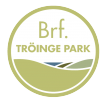 Ordningsregler för Brf Tröinge Park DParkering endast i markerade rutor på området.Inga fasta eller lösa föremål får förvaras i garaget.Kom ihåg att låsa förråd och cykelförråd.Tänk på att det inte får slängas plast i tunnan för matavfall. Släng inte stora emballage i tunnan för hushållsavfall.För allas trevnad slänger vi inte snus, fimpar eller tuggummi på vårt område.Om dörren ej vill gå igen i hissen, rengör först spåren ifrån stenar mm innan ni ringer hisskontakt.Om det har kommit in löv, grus eller annat finns numer sopborste och soptunna i entré.Tänk på att man får ej forcera garageporten manuellt. Vid behov att stanna porten i öppet läge se manual på insidan av porten.